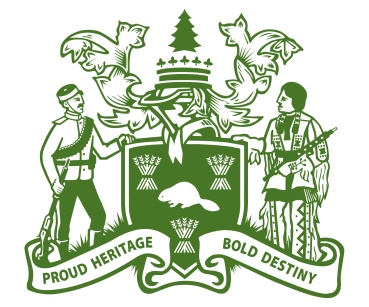 CITY OF PRINCE ALBERTAQUATIC & ARENAS RECREATION PROJECT FUNDRAISING COMMITTEEREGULAR MEETINGNOTICEMONDAY, JUNE 19, 2023, 2:00 P.M.COUNCIL CHAMBER, CITY HALLPRESENT:	Mayor Greg DionneCouncillor Tony HeadCouncillor Dawn KilmerTerri Mercier, City ClerkSherry Person, City ManagerMelodie Boulet, Finance ManagerBriane Vance, Senior Accounting ManagerJody Boulet, Director of Community ServicesRamona Fauchoux, Director of Financial ServicesABSENT:	Councillor Don Cody	Chief Tammy Cook-Searson1.	ADJOURNMENT – 2:05 P.M.The Chair announced that due to a lack of quorum, the Aquatics & Arenas Recreation Project Fundraising Committee shall stand adjourned until the next scheduled meeting in 2023.